ПРОЕКТ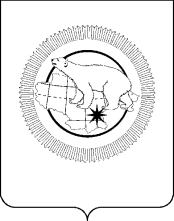 ДЕПАРТАМЕНТ ПРОМЫШЛЕННОЙ ПОЛИТИКИ ЧУКОТСКОГО АВТОНОМНОГО ОКРУГАПРИКАЗВ соответствии с приказом Департамента промышленной политики Чукотского автономного округа от 25 декабря 2020 года № 242-од «Об утверждении программы профилактики нарушений обязательных требований на 2021 год»,ПРИКАЗЫВАЮ:1. Утвердить прилагаемый обзор (обобщения) правоприменительной практики при осуществлении контрольно-надзорной деятельности регионального государственного строительного надзора в 2021 году.2. Разместить настоящий приказ на официальном сайте Чукотского автономного округа в сети Интернет.  3. Контроль за исполнением настоящего приказа возложить на        Медведева А.В. Начальник Департамента	                    			                      В.В. БочкаревОбзоры (обобщение)правоприменительной практики при осуществлении контрольно-надзорной деятельности регионального государственного строительного надзора в 2021 годуЗа 2021 год в рамках регионального государственного строительного надзора в отношении органов местного самоуправления проведено 1 проверка. Количество проверок, предусмотренных ежегодным планом проведения проверок на отчётный период – 1.С 01.10.2021 г. по 28.10.2021 г. была проведена плановая проверка в отношении Администрации муниципального образования Билибинский муниципальный район. По результатам проведения проверки было вынесено Предписание об устранении выявленных нарушений требований, законодательства о градостроительной деятельности со сроками исполнения выявленных нарушений. Для недопущения нарушений законодательства о градостроительной деятельности органами местного самоуправления необходимо обеспечить безусловное соблюдение требований:1) Градостроительного кодекса Российской Федерации;2) Федерального закона от 26 декабря 2008 года 294-ФЗ «О защите прав юридических лиц и индивидуальных предпринимателей при осуществлении государственного контроля (надзора) и муниципального контроля»;3) Федерального закона от 6 октября 2003 года № 131-ФЗ «Об общих принципах организации местного самоуправления в Российской Федерации».от№г. АнадырьОб утверждении обзоров (обобщений) правоприменительной практики при осуществлении контрольно-надзорной деятельности регионального государственного строительного надзора в 2021 годуУТВЕРЖДЕНЫприказом Департамента промышленнойполитики Чукотского автономного округаот ___________ г. № _____